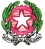 LICEO SCIENTIFICO STATALE "G. FRACASTORO"V E R O N AAllegato – riservato - al documento finale del 15 maggio 2023Considerato quanto esposto nel documento del 15 maggio, secondo il D.P.R. 323/1998;Considerato quanto desunto dalle diagnosi o attestazioni degli alunni in elenco Considerato quanto segnalato dal Consiglio di Classe della 5 sez. ___ nel Piano Didattico Personalizzato eventualmente predisposto per ciascun alunno, ai sensi dell’art. 5 del D.M. 5669 del 12 luglio 2011 e secondo le direttive del MIUR e i consigli dell’AIDConsiderato l’Art.25 dell’O.M. n. 45 del MIUR del 9 marzo 2023 relativa agli esami di stato 2022-2023il C.d.C. comunica che nella classe 5___ sono stati segnalati i seguenti alunni con Bisogni Educativi Speciali, per alcuni dei quali sono stati predisposti anche PDP con indicazioni per la valutazione degli apprendimenti. In particolare per alunni con DSA il C.d.C ha stabilito come da Linee guida per il diritto allo studio degli alunni e degli studenti con disturbi specifici di apprendimento allegate al DM 5669 del 12 luglio 2012, che usufruissero delle idonee misure dispensative e degli strumenti compensativi di volta in volta necessari.*  Se non presenti alunni con DSA si può eliminare  tutta la tabella** Aggiungere o togliere righe a seconda del numero di studenti con BESPertanto, in sede di Esami di Stato si richiede che “le Commissioni predispongano adeguate modalità di svolgimento delle prove”, in linea con quanto effettuato durante l'a.s. e pattuito nel P.D.P.Infine il consiglio di classe comunica che per i seguenti studenti sportivi (atleti di alto livello) e artisti (iscritti al Conservatorio ed Accademie di Danza), ha predisposto durante l’a.s. un PFP (piano formativo personalizzato) per consentire una migliore organizzazione dell’impegno scolastico senza prevedere comunque alcuno strumento compensativo:Verona, 15 maggio 2023Il Coordinatore a nome del Consiglio di Classe della 5 ________FIRMACognome e Nome *DSA (specificare se dislessia, disgrafia, discalculia, disturbo misto, …)strumenti compensativi Prima prova (selezionare quanto interessa conformemente al PDP):lettura dei testi ministeriali, anche ripetuta più volte, se necessario;utilizzo del pc con correttore ortografico;utilizzo del pc con sintesi vocale;utilizzo del pc con dizionario digitale; non è stata valutata la correttezza ortografica e sintattica;si è tenuto conto del contenuto e non della forma;Altro: (specificare)Seconda prova (selezionare  quanto interessa conformemente al PDP):lettura dei testi ministeriali, anche ripetuta più volte su richiesta dell’alunno;chiarimenti sulla terminologia specifica per favorire la comprensione della prova;utilizzo di schemi predisposti dallo studente, mappe cartacee e digitali, calcolatrice, formulari;utilizzo del pc con correttore ortografico;utilizzo del pc con sintesi vocale;utilizzo del pc con dizionario digitale;Altro: (specificare)prova oraleutilizzo di schemi e mappe mentali e/o concettuali poste in apposito porta-listino predisposto dallo studente e preventivamente validato dai docenti delle seguenti discipline:_____________________________Altro: (specificare)Cognome e Nome **Sintesi del Bisogno ed. speciale. (ADHD, disagio personale o famigliare, svantaggio linguistico, problemi di salute,..) Eventuale strumento compensativo (se previsto nel PDP)Nessuno strumento compensativoutilizzo di schemi e mappe mentali e/o concettuali poste in apposito porta-listino predisposto dallo studente e preventivamente validato dai docenti delle seguenti discipline:_____________________________Altro: (specificare)Nessuno strumento compensativoutilizzo di schemi e mappe mentali e/o concettuali poste in apposito porta-listino predisposto dallo studente e preventivamente validato dai docenti delle seguenti discipline:_____________________________Altro: (specificare)Cognome e NomeAttività